РЕСПУБЛИКА ДАГЕСТАНМУНИЦИПАЛЬНОЕ ОБРАЗОВАНИЕ «СЕЛЬСОВЕТ КАРЛАНЮРТОВСКИЙ» ХАСАВЮРТОВСКОГО РАЙОНАСОБРАНИЕ ДЕПУТАТОВ СЕЛЬСКОГО ПОСЕЛЕНИЯРеспублика Дагестан,  Хасавюртовский  район,  с. Карланюрт        «29» декабря 2016 года                                                                                            №  7 -  СДРЕШЕНИЕОб уточнении бюджета  МО «сельсовет Карланюртовский» на 2016 годСтатья 1. Утвердить бюджет МО «сельсовет Карланюртовский» на 2016 год по расходам в сумме 3764,7 тыс. рублей и доходам в сумме 3764,7 тыс. рублей.                                                                                                                                                            Установить общий объем текущих расходов местного бюджета на 2016 год в сумме 3552,8 тыс. рублей общий объем капитальных расходов местного бюджета на 2016 год в сумме 30,0 тыс. рублей.Статья 2.  Установить, что доходы местного бюджета, поступающие в 2016 году формируются за счет доходов от уплаты федеральных, региональных и местных налогов и сборов по нормативам, установленным законодательными актами Российской Федерации и настоящим Решением  налога на доходы физических лиц по нормативу 2 % доходов, земельного налога, взимаемого на территории поселений по нормативу 100 % доходов, налога на имущество физических лиц, взимаемого на территории поселений по нормативу 100 % доходов, доходов от уплаты прочих налогов, сборов, пошлин, платежей, поступлений и неналоговых доходов, подлежащих зачислению в местный бюджет в соответствии с действующим законодательством. Неналоговых доходов в соответствии с действующим законодательством.Статья 3. Учесть в местном бюджете на 2016 году поступления доходов по основным источникам в объеме, согласно приложению 1 к настоящему Решению.Статья 4. Установить, что в 2016 году предоставление налоговых кредитов, рассрочек, отсрочек по уплате налогов и сборов в местный бюджет осуществляется в пределах финансового года в размере не более 0,01 % от объема доходов местного бюджета ( без учета безвозмездных перечислений и доходов от предпринимательской и иной приносящий доход деятельности)Статья 5. Установить, что средства, полученные бюджетными учреждениями, находящимися в ведении органов местного самоуправления муниципального образования и финансируемыми за счет средств местного бюджета, (далее – местные учреждения) от предпринимательской и иной приносящей доход деятельности, подлежат отражению в доходах местного бюджета, учитываются на лицевых счетах, открытых им в органе осуществляющим кассовое обслуживание исполнения местного бюджета и расходуются местными учреждениями в соответствии со сметами доходов и расходов в пределах остатков средств на их лицевых счетах. Установить, что средства, полученные от предпринимательской и иной приносящей доход деятельности, не могут направляться местными учреждениями на создание других отношений. Установить, что заключение и оплата местными учреждениями договоров, исполнение которых осуществляется за счет средств, получаемых от предпринимателей и иной приносящий доход деятельности, производятся в пределах утвержденных смет доходов и расходов.Статья 6. Утвердить распределение доходов местного бюджета на 2016 году по разделам, подразделениям, целевым статьям расходов, видам расходов функциональной классификации расходов бюджетов Российской Федерации согласно приложению 2 к настоящему Решению.Статья 7. Утвердить распределение расходов местного бюджета на 2016 году по разделам, подразделениям, целевым статьям расходов, видам расходов вневедомственной классификации расходов бюджетов Российской Федерации согласно приложению 3 к настоящему Решению.Статья 8. Установить, что заключение и оплата местными учреждениями и органами местного самоуправления муниципального образования договоров, исполнение которых осуществляется за счет средств местного бюджета, производятся в пределах утвержденными лимитов бюджетных обязательств в соответствии с ведомственной, функциональной и экономической классификациями расходов местного бюджета и с учетом принятых и неисполненных обязательств.Обязательства, вытекающие из договоров, исполнение которых осуществляется за счет средств местного бюджета, принятые местными учреждениями и органами местного самоуправления муниципального образования сверх утвержденных им лимитов бюджетных обязательств, не подлежат за счет средств местного бюджета на 2016 год. Учет обязательств, подлежащих исполнению за счет средств местного бюджета местными учреждениями и органами местного самоуправления муниципального образования, финансируемыми из местного бюджета на основе смет доходов и расходов, обеспечивается через орган, осуществляющий кассовое обслуживание исполнение местного бюджета. Финансовое управление МО «Хасавюртовский район» имеет право приостанавливать оплату расходов местных учреждений и органов местного самоуправления муниципального образования, нарушающих установленный Администрацией муниципального образования порядок учета обязательств, подлежащих исполнению за счет средств местного бюджета. Договор, заключенный местными учреждениями или органами  местного самоуправления муниципального образования с нарушением требований настоящей статьи, либо часть, устанавливающая повышенные обязательства местного бюджета, подлежать признанию недействительными по иску вышестоящей организации или финансового органа администрации муниципального образования.Статья 9. Органы местного самоуправления муниципального образования «сельсовет Карланюртовский» не вправе принимать в 2016 году  решения по увеличению численности муниципальных служащих и работников учреждений и организаций бюджетной сферы, находящихся в ведении органов местного самоуправления муниципального образования.Статья 10. Установить, что исполнение местного бюджета по казначейской системе осуществляется финансовым управлением МО «Хасавюртовский район» с использованием бюджетного счета МО «сельсовет Карланюртовский», открытых в органе, осуществляющем кассовое обслуживание исполнения местного бюджета и в соответствии с законодательством Российской Федерации и законодательством субъекта Федерации. Установить, что кассовое обслуживания местного бюджетов осуществляется органом, осуществляющим кассовое обслуживание исполнения местного бюджета на основании соглашения и на безвозмездной основе.Статья 11. Нормативные и иные правовые акты органов местного самоуправления муниципального образования, влекущие дополнительные расходы за счет средств местного бюджета на 2016 год, а также сокрушающие его доходную базу, реализуются и применяются только при наличии соответствующих источников дополнительных поступлений в местный бюджет и (или) при сокрушении расходов по конкретным статьям местного бюджета на 2016 год, а также после внесения соответствующих изменений в настоящее Решение.В случае если реализация правового акта частично (не в полной мере) обеспечена источниками финансирования в местном бюджете, такой правовой акт реализуется и применяется в пределах средств, предусмотренных на эти цели в местном бюджете на 2016 годСтатья 12. Настоящее Решение вступает в силу со дня принятия.Статья 13. Опубликовать (обнародовать) настоящее Решение в сайте МО «сельсовет Карланюртовский». Глава сельского поселения                                                                       Мамаев С.Э.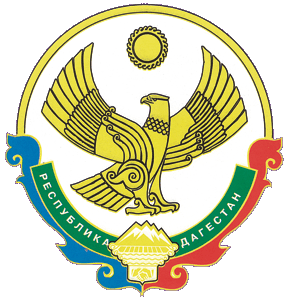 